Report SCOPE Slovinsko 2022 – LC Ljubljana Stáž prebiehala v júli 2022 na oddelení Gastroenterológie v Univerzitetni Klinični Center Ljubljana (UKCL). Komunikácia pred príchodom do Slovinska bola so CPs najprv prostredníctvom mailu, kde sme im zaslali všetky potrebné dokumenty, najmä čo sa týkalo očkovania proti COVID-19. Zároveň sme sa vopred registrovali cez stránku ich univerzity, aby sme získali štatút študenta na obdobie trvania stáže. Vďaka tejto registrácii sme pri príchode do Slovinska získali študentské kupóny tzv. bony na nákup obeda/večere vo vybraných reštauráciách v Ljubljane. Kupóny sme mali v mobilnej aplikácii Študentska prehrana. Neskôr nám vytvorili skupinový chat na Whatsappe, kde sme boli všetci stážisti a CPs prostredníctvom, ktorého sme komunikovali. CPs nám pomohli s vybovaním ubytovania na internátoch, ukázali nám kde sa nachádza naše pridelené oddelenie v nemocnici a pomáhali nám aj pri vybavovaní mesačnej karty na MHD na dopravu po meste. Ubytovanie na internátoch bolo na okraji mesta. Cca 20-30 minút MHD od nemocnice záležalo to od premávky. Avšak internáty boli čisté a priestranné. Internáty boli ako samostatné činžiaky v campuse. Každý činžiak mal vlastnú vrátnicu a práčovňu. Na bunke boli 2 izby pre 2 ľudí, kúpeľňa so sprchou a toaletou a vlastná kuchynka. Na internátoch bývali s nami počas pobytu aj iný študenti. Nemocnica pozostávala z hlavnej budovy, ktorá bola pripojená k lekárskej fakulte a komplexu samostatných budov, v ktorých sa nachádzali jednotlivé oddelenia. Z hlavnej budovy sa dalo dostať do rozličných budov komplexom podzemných chodieb, ktorými boli budovy poprepájané. Síce vyzerali nemocničné budovy zvonka veľmi staro a zanedbane všetko bolo vnútri nové a moderne zariadené. 
Oddelenie Gastroenterológie malo samostatnú budovu, do ktorej sme chodili po prezlečení v šatni na lekárskej fakulte podzemnými chodbami. Začínali sme na oddelení o 8:30. Mali sme pridelených 2 doktorov, ktorý mali byť naši tútori. Avšak neboli na oddelení každý deň, resp. mali priveľa povinností a nemali na nás čas. Niektoré dni sme strávili s nimi na lôžkovom oddelení, iné dni sme sa pripojili ku hociktorému doktorovi na ktorého sme natrafili. Doktori boli veľmi ochotný, takmer väčšinu času sme strávili na zákrokových miestnostiach v podzemí budovy, kde bolo počas leta chladnejšie ako na lôžkovej časti. Asistovali sme pri kolonoskopii, gastroskopii, cholecystoskopii alebo endoskopickom USG. Jeden deň sme strávili na USG ambulancii, kde sme asistovali doktorke pri USG vyšetrení brucha.  Žiaden z doktorov nemal s našou prítomnosťou problém a všetci nám ochotne vysvetľovali v angličtine, čo sa práve deje a čo môžeme vidieť na obraze. 2 dni sme strávili s jedným mladým doktorom z ára v simulátorovom centre, kde sme si mohli vyskúšať laparoskopiu, chirurgické šitie a intubáciu pacienta. V nemocnici sme končili podľa vlastného uváženia okolo 12:00 alebo 13:00. Sociálny program organizovaný CPs bol veľmi bohatý. Každé poobedie počas každého dňa v týždni sme sa mohli zapojiť do programu, ktorý pre nás zariadili.  Veľa vecí bolo spoplatnených ako bowling, paddleboarding po rieke Ljubljanica , paintball atď., ale bolo to na nás či sa zapojíme alebo nie. Samozrejme sme mali aj NFDP, photo hunt a pod. akcie, ktoré boli bez poplatku. Zároveň sme mali každý víkend organizovaný veľký výlet po Slovisnku. Prvý víkend v mesiaci to bol výlet do hôr na Veliku planinu a ochutnávka slovinského piva z pivnej fontány. Druhý víkend sme mali výlet po najkrajších prírodných pamiatkach Slovinska. Tretí víkend bol organizovaný Sunburn trip ku morskému pobrežiu Slovinska. Všetky výlety boli spoplatnené a platilo sa za ne mesiac dopredu ešte pred začiatkom stáže. Celkovo hodnotím stáž veľmi pozitívne. Slovinsko je krásna krajina a jeho obyvatelia a CPs boli ku nám veľmi milí a ochotní. Každý vedel veľmi dobre po anglicky, aj doktori v nemocnici. Program bol veľmi bohatý a z času stráveného v Slovinsku sme toho vyťažili najviac čo sa dalo, či už v nemocnici, v Ljubljane alebo v okolí Ljubljany. 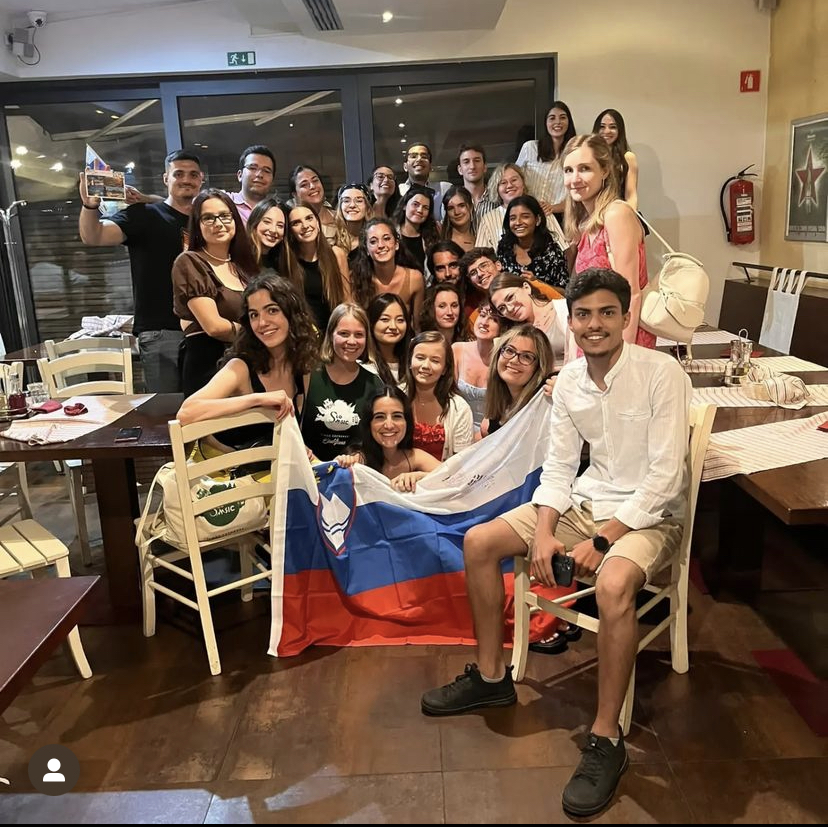 